ГКУСО ВО «Меленковский социально-реабилитационный центр для несовершеннолетних»Аналитическая справка по итогам проведения анкетирования по анализу удовлетворенности качеством оказания социальных услуг в организациях социального обслуживания 2017г 	 В 2017 году число респондентов составило 33 человека, что составило 10% от утвержденного государственного задания по ИППСУ. Анкетирование проводили волонтеры - студенты ВУЗов.  При проведении анкетирования использовалась анкета для полустационарной формы обслуживания. Проведенный  анализ результатов анкетирования качества оказываемых услуг в 2017 г. показал:Интервьюеры: Елизарова Е. Б.– студентка ВЛГУ им СтолетовыхНикитаева Т. А. – студентка Ивановской государственной медицинской академии Шаматова Д. А. – студентка МГУ им.ЛомоносоваВопросОтветы       Чел./   %Удовлетворены ли Вы качеством, полнотой и доступностью информации (при личном обращении, по телефону, на официальном сайте организации социального обслуживания) о работе организации социального обслуживания, и том числе о перечне и порядке предоставления социальных услуг?да33 ч./ 100%Считаете ли Вы условия оказания услуг доступными? да33 ч./100%Как Вы оцениваете благоустройство и содержание помещения организации социального обслуживания и территории, на которой она расположена?хорошее 33 ч./100%Вы ожидали предоставление услуги в организации социального обслуживания больше срока, установленного при назначении данной услуги? ранееустановленногосрока1 чел/3%Вы ожидали предоставление услуги в организации социального обслуживания больше срока, установленного при назначении данной услуги?В срок32 чел./77%Как Вы оцениваете среднее время ожидания приема к специалисту организации социального обслуживания при личном обращении для получения информации о работе организации социального обслуживания, порядке предоставления социальных услуг?менее 15минут33 ч./100%Считаете ли Вы, что работники организации доброжелательны, вежливы и внимательны?да33 ч./100%Положительно ли Вы оценивайте изменение качества жизни в результате получения социальных услуг?да33ч./100%Удовлетворены Вы условиями жилого помещения?да33 ч./100%Удовлетворены Вы наличием оборудования для предоставления социальных услуг?да33 ч./100%Удовлетворены Вы питанием?да       33ч./ 100%Удовлетворены Вы мебелью и мягким инвентарем?да33 ч./100%Удовлетворены Вы предоставлением социально-бытовых, парикмахерских и гигиенических услуг?да33ч/100%Удовлетворены Вы хранением личных вещей?да33ч/100%Удовлетворены Вы оборудованным для инвалидов санитарно - гигиеническим помещением?скорее да чем нет2 чел./ 5%Удовлетворены Вы оборудованным для инвалидов санитарно - гигиеническим помещением?да31 чел/ 95%Удовлетворены Вы санитарным содержанием санитарно- технического оборудования?да33ч/100%Удовлетворены Вы порядком оплаты социальных услуг?да33ч/100%Удовлетворены Вы конфиденциальностью предоставления социальных услуг?да33ч/100%Удовлетворены Вы графиком посещений родственниками в организации социального обслуживания?да       33ч/ 100%Удовлетворены Вы оперативностью решения вопросов?да33ч/100%Удовлетворены Вы качеством проводимых мероприятий, имеющих, групповой характер (оздоровительных, досуговых)?да33ч/100%Готовы Вы рекомендовать организацию социального обслуживания родственникам и знакомым, нуждающимся в социальном обслуживании?да33ч/100%Директор 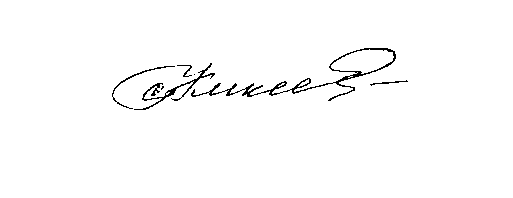 С.И. Кикеева